Правила  безопасности поведения в лесу для взрослых и детейЛес таит в себе массу загадок. Живая природа манит человека, а дети, больше, чем мы, тянутся ко всему тому, что неизвестно, прекрасно и естественно.  Природа может быть не только дружелюбной, но и опасной. Именно поэтому так важно перед походом объяснить детям правила поведения в лесу.Правила безопасного поведения в лесу важно знать и помнить самим взрослым. Объяснить детям, проинструктировать их, а так же проконтролировать выполнение этих правил – задача взрослых. Помните, что от этого зависит безопасность (а то и жизнь) детей. Сколько бы ни было лет ребенку – ответственность за его безопасность в лесу лежит полностью на вас, взрослые!
К тому же, ребенок может заблудиться и потеряться, поэтому перед тем как отправляться с ним на подобную прогулку, следует обязательно провести вводный инструктаж на тему «правила поведения в лесу для детей летом».Памятка о правилах безопасного поведения в лесу для детей.Отправляться на прогулку по лесу без взрослых нельзя. Поход нужно организовывать совместно с родителями или другими взрослыми. Отдыхая в лесу, придерживайтесь простых правил.Не играйте с огнем, поджигая сухую траву или листву.Не ломайте цветы, кустарники, ветви деревьев.Грибы нельзя вырывать с корнем. Чтобы не разрушить грибницу, их осторожно срезают ножом.Помните, что листья некоторых растений, ягоды, а тем более незнакомые грибы, могут причинить вред. К ядовитым относятся болиголов, волчье лыко, белладонна. Борщевик вызывает сильный ожог кожи, его тоже лучше обходить стороной.Перед походом в лес поинтересуйтесь, как выглядят опасные растения, обитающие в вашей местности.Одежда, надетая на вас, должна быть яркой, она лучше заметна на фоне листвы.Защитите тело и голову от попадания клещей, надев бейсболку или бандану.Старайтесь не бегать по лесу, на неровной почве легко запнуться, подвернуть или даже сломать голеностоп.Собирая ягоды или грибы, не удаляйтесь далеко от дороги.Держитесь в районе видимости от взрослых, периодически перекликайтесь с ними.Если ваш друг случайно потеряется, немедленно сообщите об этом старшим. Не пытайтесь отыскать его самостоятельно, велика вероятность, что заблудитесь оба. Одежда и необходимые вещи в лесуСобираясь в поход, необходимо позаботиться о соответствующей случаю одежде. Она должна быть удобной и обеспечивать защиту от потенциальных опасностей. Главной угрозой весной и летом являются клещи, которые служат разносчиками опасных инфекций: энцефалита, туляремии, боррелиоза. Чтобы защититься от атаки насекомых, соблюдайте простые правила:используйте репелленты; резкий запах, которым обладают мази и спреи, отпугнет не только мошку или комаров, но и клещей, которые реагируют на аромат человеческого пота;выбирайте вещи из плотной ткани, насекомым сложно будет её прокусить;у одежды должен быть длинный рукав и прилегающий ворот;голову защитите панамой или косынкой.Что касается обуви, то её выбор определяются удобством. Ботинки или сапоги должны подходить по размеру и закрывать щиколотку. Высокие голенища являются достаточной защитой от нападения змеи.Как вести себя в лесу если заблудилсяПотерять ориентацию, гуляя по лесу несложно. Увлекшись собиранием грибов, не заметите, как окажетесь в чаще. Учтите, что вести себя в лесу, если заблудился, нужно спокойно. Паникуя, вы наделаете еще больше ошибок. Даже если на прогулку вы отправились одни, в сезон наверняка поблизости окажутся любители «тихой охоты». Нет ничего зазорного в том, чтобы позвать на помощь людей. Кстати, этот способ спасатели признают самым эффективным.Существует несколько правил, которые помогут отыскать правильную дорогу при перемещении по лесу.Хорошим ориентиром могут стать громкие звуки, например едущего автомобиля или поезда.Если в поле зрения попала ЛЭП, следуя от столба к столбу, можно выйти к человеческому жилью.Ориентиром служит река. Если идти вдоль берега, непременно наткнетесь на строения или людей.Учтите, что телефоны зачастую не работают в лесу, однако номер 112 остается доступным. Если вы понимаете, что выбраться из чащи самостоятельно не получается, воспользуйтесь экстренной связью со специалистами МЧС.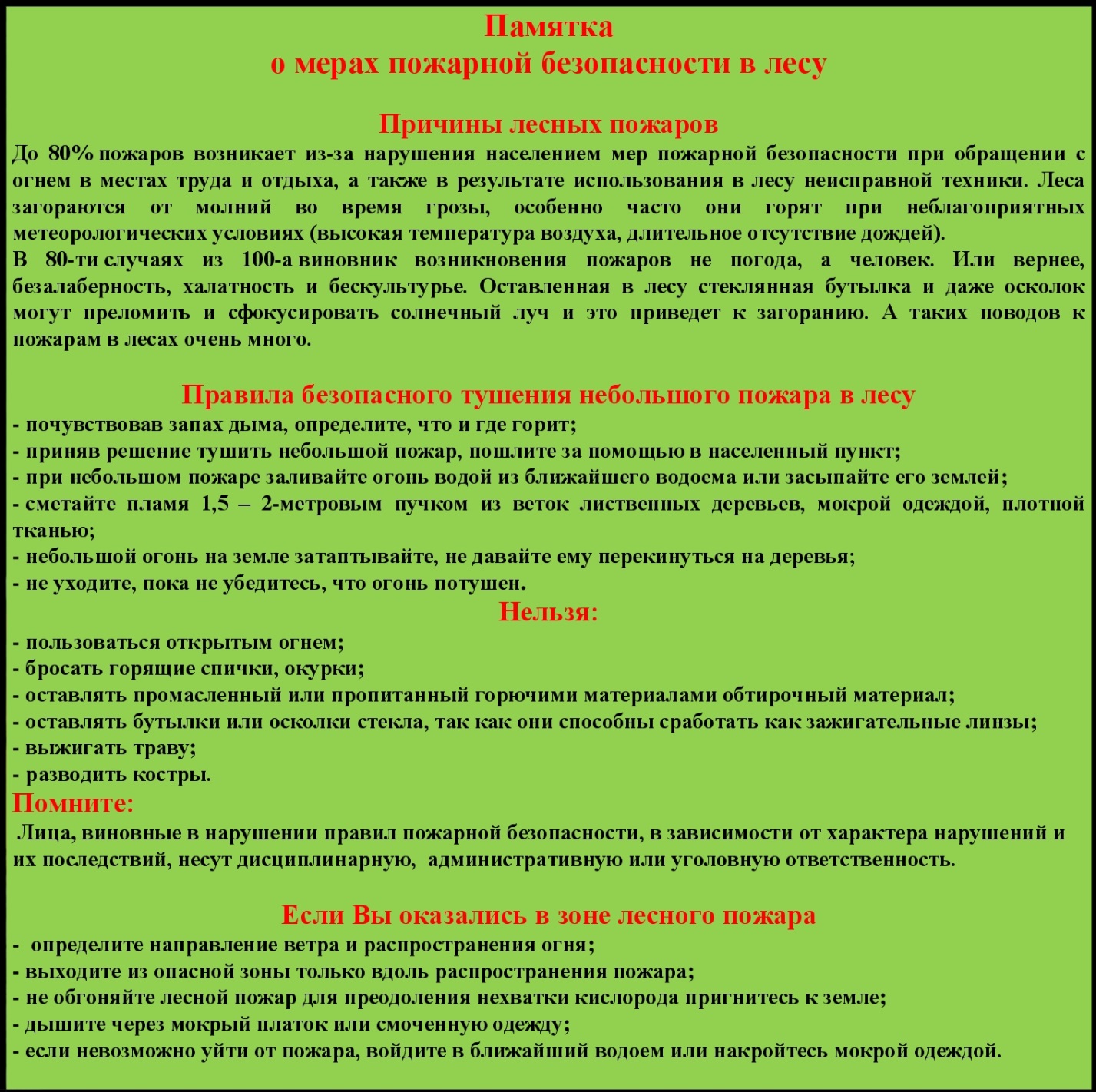 Напоминаем:- при возникновении любой чрезвычайной ситуации необходимо срочно звонить в службу спасения по телефону "101". Владельцам мобильных телефонов следует набрать номер "112" или "101" 